                                                      ANNEXE A.1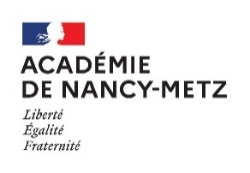 NB : la fiche de demande pour un second redoublement est à transmettre à la DSDEN concernée pour le vendredi 31 mai au plus tard.IDENTITE DE L'ELEVE (à remplir par l’établissement d’origine)IDENTITE DE L'ELEVE (à remplir par l’établissement d’origine)Nom : ……………………………………………………….  Prénom	……………………………..Nom               Etablissement fréquenté actuellement : ………………………………………………….                     Ville : …………………………                 Nom : ……………………………………………………….  Prénom	……………………………..Nom               Etablissement fréquenté actuellement : ………………………………………………….                     Ville : …………………………                 Sexe :      M          F Né(e) le : …………………………………………………	Classe fréquentée actuellement : …………………..            LV 1 : ……………………                             LV 2 ………………..Classe fréquentée actuellement : …………………..            LV 1 : ……………………                             LV 2 ………………..Classe déjà redoublée : ………………….                      En quelle année : ……………………………………….Adresse de l’élève : 	Classe déjà redoublée : ………………….                      En quelle année : ……………………………………….Adresse de l’élève : 	MOTIVATION du CHEF D’ETABLISSEMENT D’ORIGINE SUR LA DEMANDE D’UN SECOND REDOUBLEMENT                                                                                (le chef d’EPLE doit notamment indiquer ce qui a été mis en place pour accompagner l’élève dans ses difficultés) MOTIVATION du CHEF D’ETABLISSEMENT D’ORIGINE SUR LA DEMANDE D’UN SECOND REDOUBLEMENT                                                                                (le chef d’EPLE doit notamment indiquer ce qui a été mis en place pour accompagner l’élève dans ses difficultés) A	 LE	Le Chef d’Établissement d’origine,DECISION DE L’INSPECTEUR(TRICE) D’ACADEMIE – DIRECTEUR(TRICE) ACADEMIQUE DES SERVICES DE L’EDUCATION NATIONALE DECISION DE L’INSPECTEUR(TRICE) D’ACADEMIE – DIRECTEUR(TRICE) ACADEMIQUE DES SERVICES DE L’EDUCATION NATIONALE Le décret n° 2024-228 du 16 mars 2024 relatif au redoublement souligne « qu’en cas d’interruption de la scolarité, une seconde décision de redoublement peut être prononcée, avant la fin du cycle 4, après l’accord préalable du directeur(trice) académique des services de l’éducation nationale » (Article D331-62 modifié du code de l’éducation).Accord pour un second redoublement : OUI NON Motivation en cas de refus	A	 LE	L’Inspecteur(trice) d’Académie – Directeur(trice) Académique des Services de l’Education Nationale du département 